GS/GW IFS			05.04.2024Wie nennt man Ludwig XIV noch?Erkläre die Karikatur: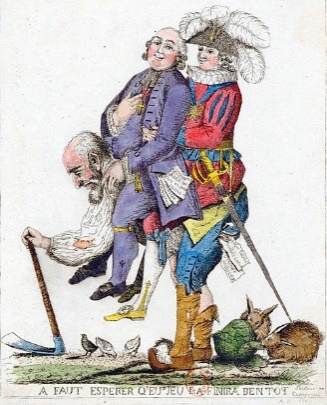 Wer führte den Merkantilismus ein und was war das oberste Ziel des Merkantilismus? Was war das Ergebnis des Merkantilismus und die Folgen?Wie heißen die drei Stände und zeichne das passende Bild dazu?